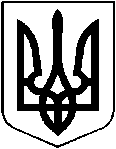 УКРАЇНАХМІЛЬНИЦЬКА МІСЬКА РАДАВІННИЦЬКОЇ ОБЛАСТІРІШЕННЯ № 1014Від “28“ липня 2017 року                                                     40  сесія міської ради                                                                                                                7  скликанняПро внесення змін до рішення 10 сесії міської ради 7 скликання від 24.03.2016 р. №176 «Про затвердження Положень про відділ організаційно - кадрової роботи Хмільницької міської ради та сектор з питань кадрової роботи  відділу організаційно – кадрової роботи Хмільницької міської ради»На підставі змін у штатному розписі працівників виконавчих органів міської ради, враховуючи рішення 19 сесії міської ради 7 скликання від 28.07.2016 р. №407, відповідно до постанови Кабінету Міністрів України  від 22.07.2016 р. №465 «Про внесення змін та визнання такими, що втратили чинність, деяких актів Кабінету Міністрів України», керуючись п. 4 ст.54, ст. 59 Закону України «Про місцеве самоврядування в Україні», міська радаВ И Р І Ш И ЛА : Внести зміни в Положення про відділ організаційно - кадрової роботи міської ради, затверджене рішенням 10 сесії міської ради 7 скликання від 24.03.2016 р. №176 (Додаток 1), виклавши у новій редакції пункт 3 розділу ІІ :«3. Згідно штатного розпису чисельність відділу становить 5 посадових осіб: начальник відділу, завідувач сектору з питань кадрової роботи, головний спеціаліст, провідний спеціаліст, спеціаліст 1 категорії».Внести зміни в Положення про сектор з питань кадрової роботи  відділу організаційно - кадрової роботи міської ради, затверджене рішенням 10 сесії міської ради 7 скликання від 24.03.2016 р. №176 (Додаток 2), вилучивши з п. 2 розділу І слова «постановою КМУ від 02.08.1996 року №912 “Про затвердження Типового положення про кадрову службу органу виконавчої влади”.Визнати таким, що втратив чинність пункт 3 розділу ІІ  Положення про відділ організаційно - кадрової роботи в редакції рішення 10 сесії міської ради 7 скликання від 24.03.2016 р. №176.Відділу організаційно-кадрової роботи міської ради у документах постійного зберігання зазначити факт внесення змін та підставу втрати чинності п. 3 розділу ІІ Положення про відділ організаційно - кадрової роботи, затвердженого рішенням 10 сесії міської ради 7 скликання від 24.03.2016 р. №176.	Міський голова                                                        С.Редчик